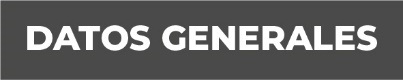 Nombre Perla Zaide Morales CruzGrado de Escolaridad Maestría Sistema Penal Acusatorio AdversarialCédula Profesional (Licenciatura) 9452952Teléfono de Oficina 228-8-41-61-70. Ext. 3043 y 3027Correo Electrónico Formación Académica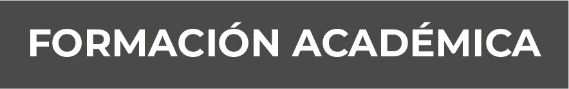 2017 al 2019“Universidad de Xalapa” Maestría en Sistema Penal Acusatorio y Adversarial. Campus Xalapa. Cedula Profesional 12153411.2019.-Curso en línea de “Justicia Penal para Adolescentes en el ámbito Federal” Expositor: Fiscalía General de la República.2019.- Curso en línea de “Sistema Nacional Anticorrupción” Expositor: Fiscalía General de la República.2019.-Curso en línea de “Sistema Integral de Justicia Penal para Adolescentes” Expositor: Fiscalía General de la República. 2018.- Curso en línea de “Introducción al Sistema Penal Acusatorio” Expositor: Fiscalía General de la República.2009 al 2013“Universidad Veracruzana” Licenciatura en Derecho Campus Xalapa.Cedula Profesional 9452952.Trayectoria Profesional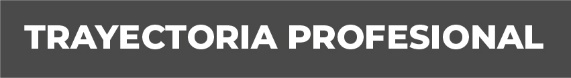 2022 a la Fecha. Jefa de la Unidad de Investigación de la Contraloría General de la Fiscalía General del Estado de Veracruz.2021 al 2022. Analista Jurídico de la Unidad de Investigación de la Contraloría General de la Fiscalía General del Estado de Veracruz. 2020 al 2021. Auxiliar Administrativo adscrita a la Célula Primera de la Unidad de Investigación y Litigación en la Fiscalía General de la República en el Estado de Veracruz, subsede Xalapa. 2012 al 2020. Oficial Ministerial Cen la Agencia del Ministerio Público de la Federación adscritaal Juzgado Decimoquinto de Distrito en Procesos Penales y Amparo (F.G.R.).  Conocimiento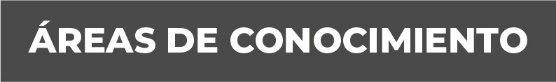 Procuración de Justicia, Derecho Penal, Derecho Administrativo y Amparo